 MPI   - Claudia Galvez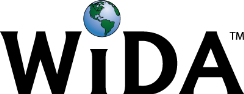 CONNECTION: Learners study the ancient civilization of Rome that flourished in the Mediterranean area and how its religions, government, trade, philosophies, and arts profoundly shaped the course of world history.EXAMPLE CONTEXT FOR LANGUAGE USE:  Students will present orally different features of a newspaper through research.COGNITIVE FUNCTION: Students at all levels of language proficiency analyze historical information.COGNITIVE FUNCTION: Students at all levels of language proficiency analyze historical information.COGNITIVE FUNCTION: Students at all levels of language proficiency analyze historical information.COGNITIVE FUNCTION: Students at all levels of language proficiency analyze historical information.COGNITIVE FUNCTION: Students at all levels of language proficiency analyze historical information.COGNITIVE FUNCTION: Students at all levels of language proficiency analyze historical information.COGNITIVE FUNCTION: Students at all levels of language proficiency analyze historical information.DOMAIN: __SPEAKING__________Level 1EnteringLevel 2EmergingLevel 3DevelopingLevel 4ExpandingLevel 5BridgingLevel 6 - Reaching DOMAIN: __SPEAKING__________Select and name pictures with content words related to life in ancient Rome.Identify and report aspects of life in ancient Rome using visual support.Research and interpret important aspects of life in ancient Rome using visual support and graphic organizers. Examine and criticize important aspects of life in ancient Rome using visual support and graphic organizers.Defend and justify important aspects of life in ancient RomeLevel 6 - Reaching TOPIC-RELATED LANGUAGE: government, empire, civilization, Christianity, trade, philosophy, democracy, democratic, slavery, monotheism, aqueductsTOPIC-RELATED LANGUAGE: government, empire, civilization, Christianity, trade, philosophy, democracy, democratic, slavery, monotheism, aqueductsTOPIC-RELATED LANGUAGE: government, empire, civilization, Christianity, trade, philosophy, democracy, democratic, slavery, monotheism, aqueductsTOPIC-RELATED LANGUAGE: government, empire, civilization, Christianity, trade, philosophy, democracy, democratic, slavery, monotheism, aqueductsTOPIC-RELATED LANGUAGE: government, empire, civilization, Christianity, trade, philosophy, democracy, democratic, slavery, monotheism, aqueductsTOPIC-RELATED LANGUAGE: government, empire, civilization, Christianity, trade, philosophy, democracy, democratic, slavery, monotheism, aqueductsTOPIC-RELATED LANGUAGE: government, empire, civilization, Christianity, trade, philosophy, democracy, democratic, slavery, monotheism, aqueducts